                                                                          Tony Wu, Principal                                                                                                                                                       		                                                                                                                                                                                                                        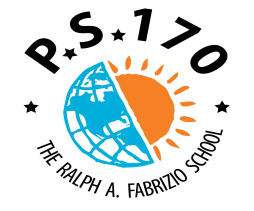 Dianne Gounardes, Assistant Principal                                                                                                                                                                                                                                               Dana Parentini, Assistant Principal                                                                                                                                                                                                                                                                                     Therese Mulkerrins, Dean                                                                                                                                                                                                                                                                                                                                                                                                                                                                                                                                                                                                                                                                 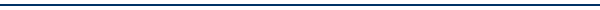 7109 6th Avenue    Brooklyn, NY 11209     Tel. 718-748-0333     Fax 718-921-6351    www.PS170.comGrade K IXL/Go Math! Alignment附件是一个为您的孩子设置的全年数学课程日历进程表。表格上的日期是灵活的，您应该把它作为您的孩子在学校学习的内容方面的指导。第三栏列出了每章所对应的IXL技能。此表将帮助您为您的孩子在IXL网站上选择适当的数学练习活动。请每天让孩子在IXL网站上练习数学技能并试图让孩子练习上面所有的技能！如何根据日历进程表在IXL网站上找到正确的标准：访问IXL网站（www.ixl.com）使用您的孩子的用户名和密码登录网站。在左侧的选项栏里点击选择您的孩子的年级。点击与您的孩子在学校学习的内容相对应的IXL技能/标准技能链接（例如：B.3）开始练习Go Math! ChapterDurationIXL SkillsChapter 1 October 7 - October 28A.1, A.3, B.1, B.3, B.4, C.6, C.7,Chapter 2 October - 28- November 8G.1, G.2, G.3, G.4Chapter 3 November 12 - November 27C.1, C.2, C.3, C.4, C.5, C.13, C.15Chapter 4 December 2 - December 17C.1, C.2, C.3, C.4, C.5, C.13, C.15, G.5Chapter 5 December 18- January 21I.1, I.2, I.3, I.4, I.5, I.6, I.7, I.8, I.9, I.10,Chapter 6 January 22 - February 5J.1, J.2, J.3, J.4, J.5, J.6, J.7, J.8Chapter 7February 6- March 4D.1, D.2, D.3, D.4, D.5, D.10, D.12, D.14, D.15, D.16Chapter 8 March 5 - March 19E.1, E.2, E.3, F.3Chapter 9 March 20 - April 11S.1, S.2, S.3Chapter 10 April 23 - May 9S.4, S.5, S.6, S.7, S.9, S.10Chapter 11 May 12 - May 30Q.1, Q.2, Q.3, Q.4, Q.5Chapter 12 June 2 - June 23G.3, G.4, N.1, N.2, N.3, N.4, N.5, N.6, N.7, O.1, O.2